Media Contacts: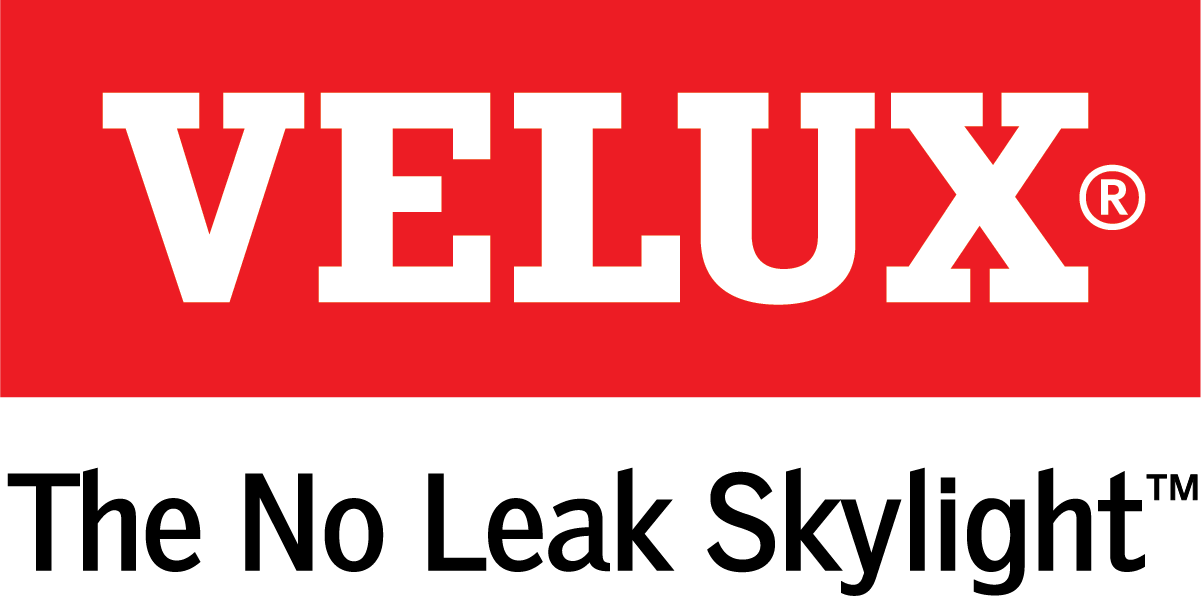 Kelsey Webb704-790-1560kwebb@wrayward.com Dana Haydock704-926-1301dhaydock@wrayward.comVELUX AMERICA EXPANDS FLAT ROOF PRODUCTS WITH CURVED GLASS AND ROOF ACCESS SKYLIGHTSCurveTech Skylights Feature Edge-to-Edge Glass for More Daylight and a Sleek, Modern Roof Aesthetic LAS VEGAS, Feb. 19-21, 2019 – Designed to meet the growing demand for skylights in house extensions with flat or low-pitch roofs, VELUX introduces CurveTech Skylights and Roof Access Skylights. CurveTech Skylights combine elegant design with exceptional daylighting for design- and quality-conscious architects and builders in the US. Learn more at IBS booth C3307.Designed for use on flat or low-pitch roofs, CurveTech Skylights feature a curved edge-to-edge glass cover that allows rain water to disperse off the glass while installed on a zero-degree pitch roof. “Because of the attractive glass design, this product is ideal for flat roof home extensions where the extension roof is visible from upper stories,” said Ross Vandermark, national product manager for VELUX. “The refined, modern appearance of the curved glass also complements the popular mid-century modern architectural style and modular homes with a modern aesthetic.” The new flat roof skylights, which will be available for purchase in Summer 2019, come with a PVC curb with polystyrene filling that can be topped with one of two covers: CurveTech or polycarbonate dome. Available models include:Fixed Flat Roof Skylight (CFP) – Choose from CurveTech or polycarbonate dome cover options.Flat Roof Exit Skylight (CXP) – Available for polycarbonate dome covers, has a clean interior appearance and opens to a 60-degree angle to allow for roof access. The highly energy efficient design features an insulated PVC curb, double glazed skylight and a protective cover that keeps the inner pane warmer. These flat roof skylights can be installed on roofs with pitches between 0:12 and 3:12 (0 to 15 degrees).#   #   #VELUX is the world leader in skylights and roof windows and is one of the strongest brands in the global building materials sector. VELUX America products are available nationwide through home centers, building material suppliers, lumberyards and independent door, window or roofing retailers. Consumers can locate local suppliers and installers and access information on skylight selection and the benefits of bringing more natural light and fresh air into the home by visiting www.veluxusa.com or www.whyskylights.com. VELUX skylights are made in America in Greenwood, South Carolina.